ИНСТРУКЦИЯ ПО ИСПОЛЬЗОВАНИЮ ОНЛАЙН-СЕРВИСА SENLER ДЛЯ СОЗДАНИЯ ЧАТ-БОТА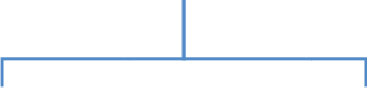 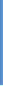 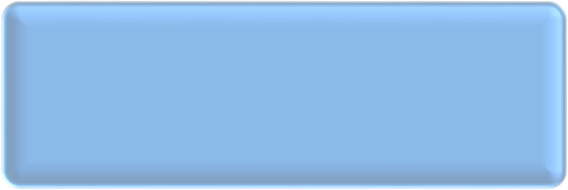 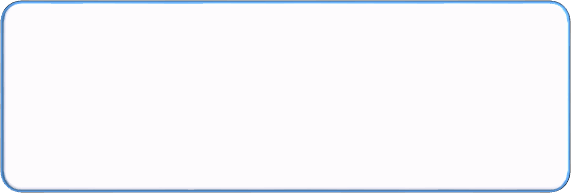 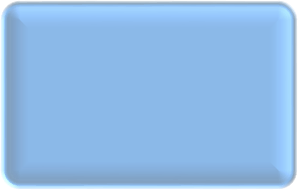 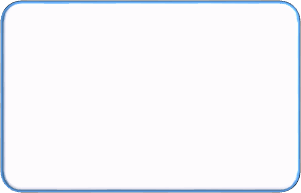 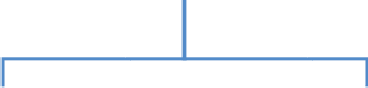 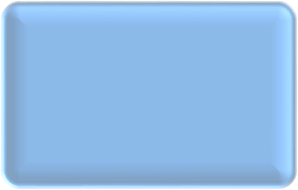 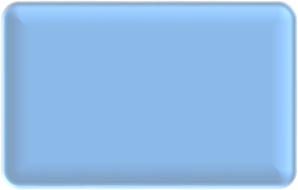 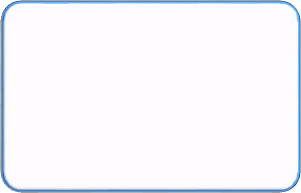 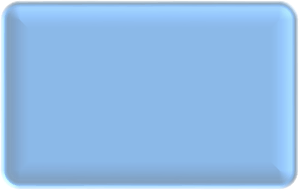 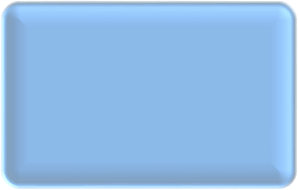 Предлагаем создать чат-бот настроения по следующей схеме:Приветствие:Варианты могут быть другим. Все зависит от вашей фантазии.Алгоритм создания чат-бота:Зайдите в свой аккаунт ВКонтактеСоздайте новое сообщество, к которому будет привязан чат-бот (если такое сообщество уже есть, в котором Вы являетесь администратором, то пропустить этот шаг):Выбрать «Сообщества» слева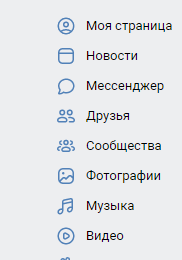 Создайте новое сообщество, нажав на кнопку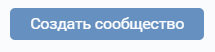 Настройте необходимые параметры группы (название, тематику, типа группы)/Откройте на новой вкладке в браузере сайт https://senler.ru/ , именно на этом сайте будет создаваться чат-бот.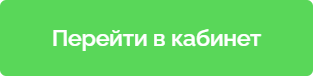 Нажмите кнопкуРазрешите сайту доступ к Вашему аккаунту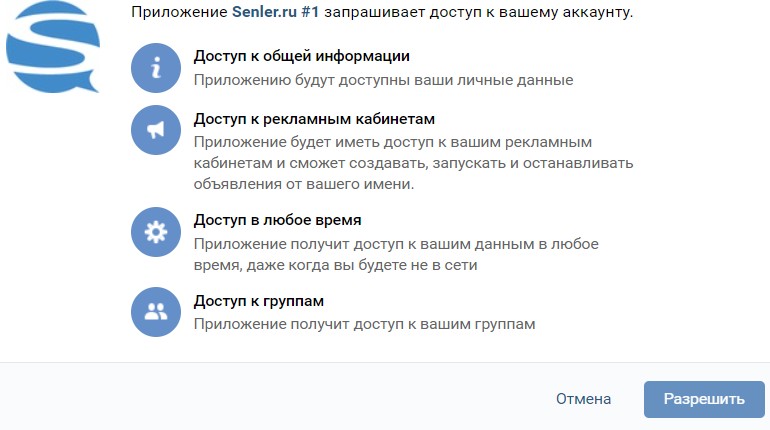 Нажмите кнопку	, выберите сообщество, которое было создано и нажмите кнопку «Подключить».В левой части экрана нажмите на пункт «Чат-боты»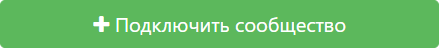 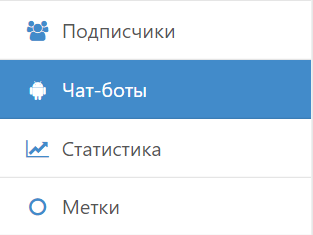 В правой части экрана нажать кнопку «Новый бот», ввести название и нажать«Сохранить».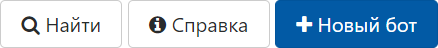 Бот создан! Теперь осталось его наполнить.Для создания приветственного сообщения нажмите на окно текстового сообщения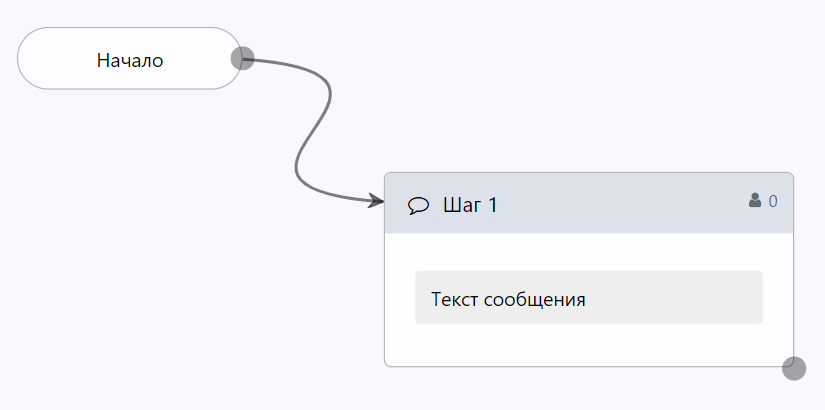 Заполните макет текстового сообщения: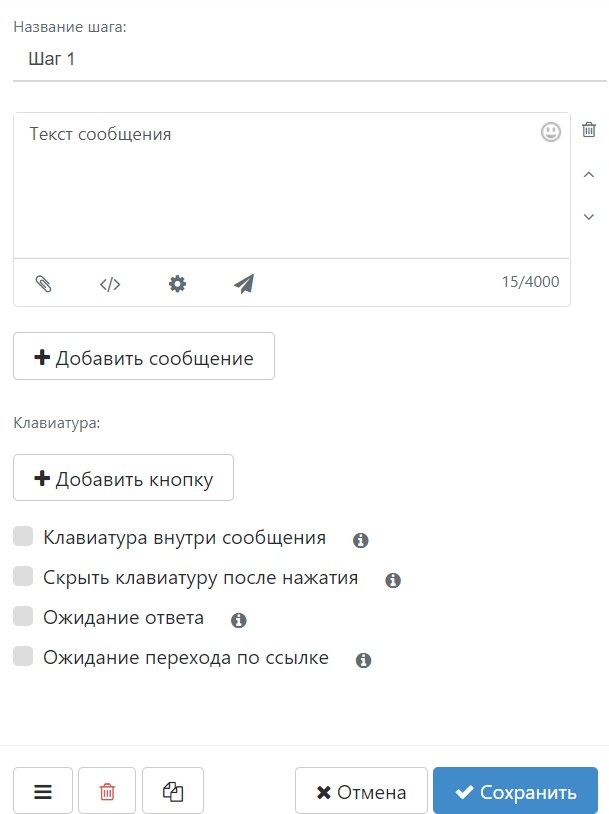 Удобное для Вас название. Можно неизменять.То, что будет выводиться подписчику бота в качествесообщения.Напишите приветствие бота: Привет! Я чат-бот твоего настроения. Какое настроение у тебя сегодня?Кнопка можетсодержать текст, ссылку на оплату,местоположение.Добавьте две кнопки -сохранение измененийПосле заполнения всех полей обязательно нажмите кнопку СОХРАНИТЬ. У Вас должно получиться следующее: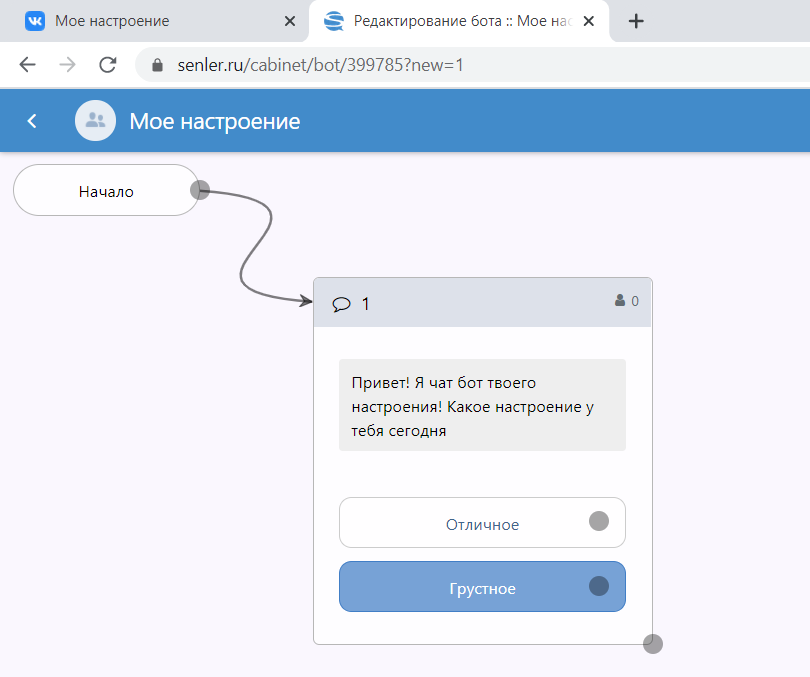 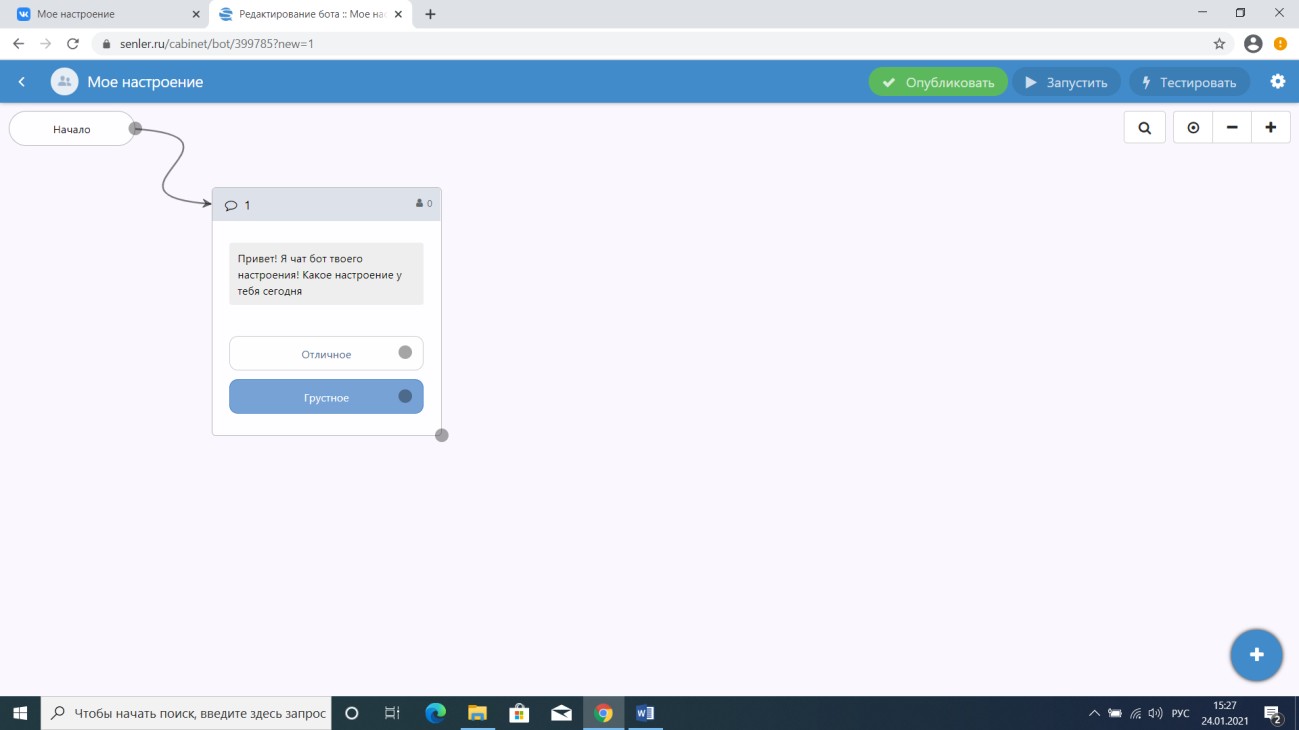 Чтобы добавить еще один элемент в бот, нужно найти в правом нижнем углу экрана кнопку«+».Выберите пункт УСТАНОВКА СООБЩЕНИЯ.Установка таймера Установка действия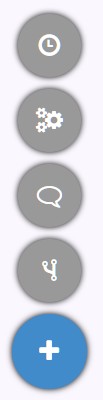 Установка сообщения Установка условия.Аналогично добавьте еще два текстовых сообщения для каждого варианта развилки.Создайте связи между сообщениями и кнопками. Для этого нажмите на круг рядом с кнопкой левой кнопкой мыши и, не отпуская ее, перетяните появившуюся стрелку к необходимому сообщению.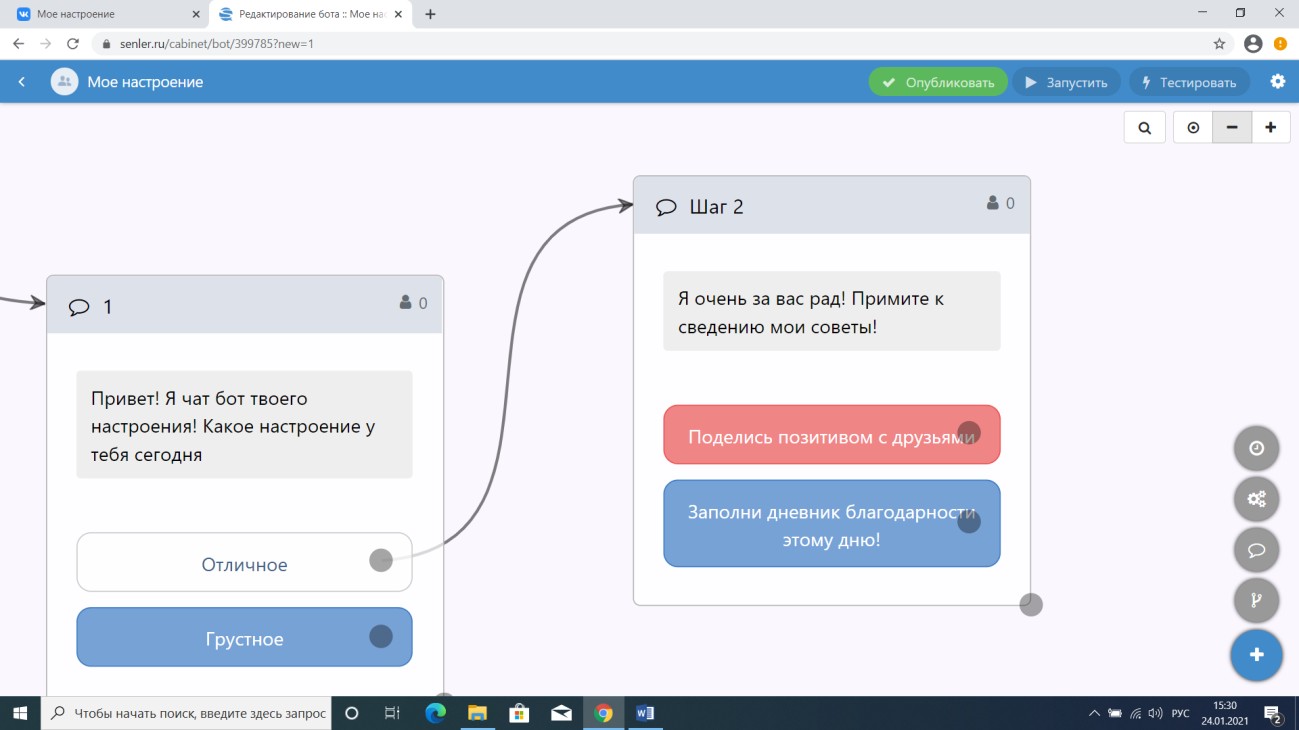 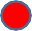 13.Аналогично установите все связи вашего чат-бота. Должна получиться следующая схема: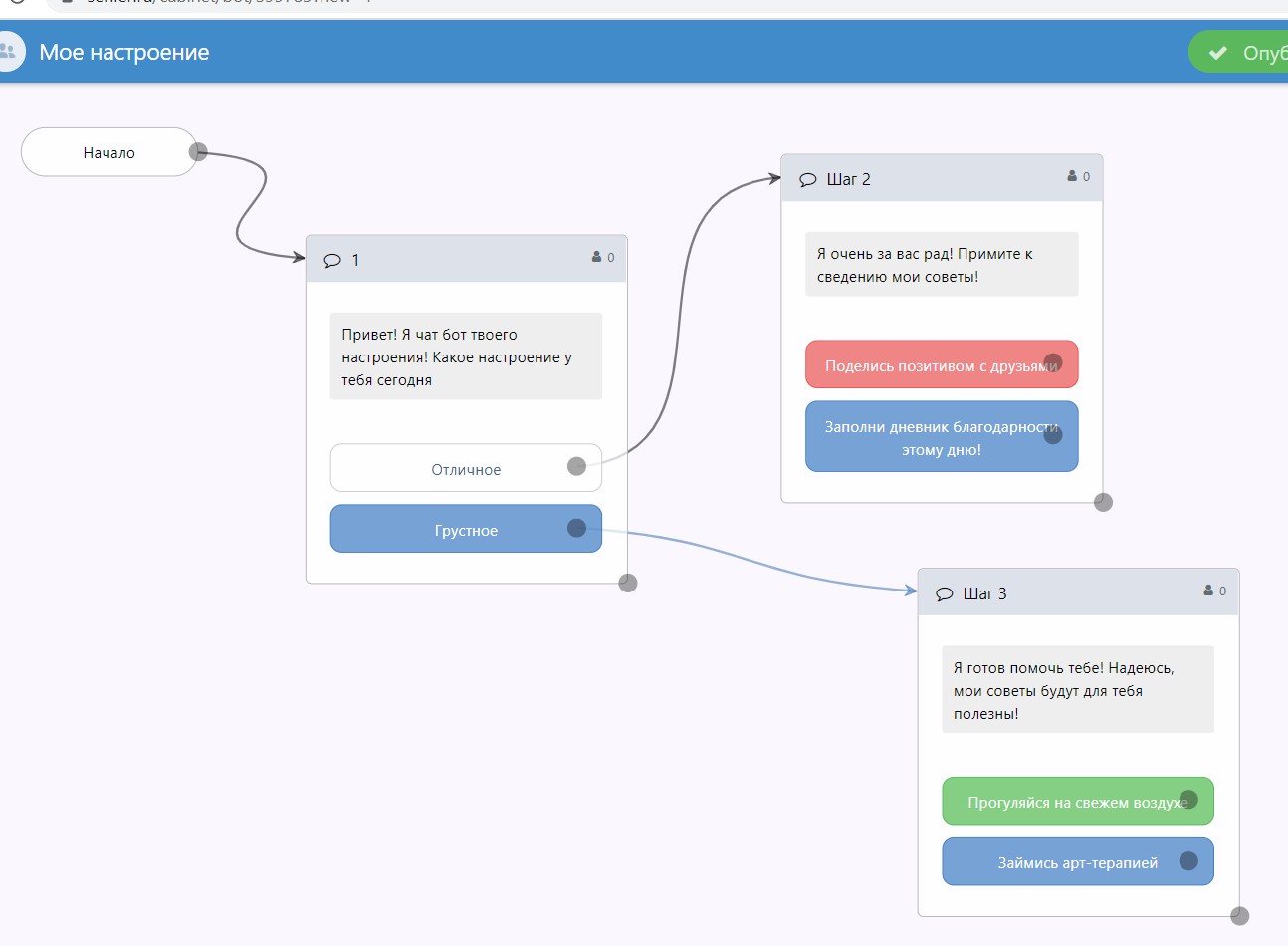 Когда все необходимые элементы и связи будут созданы, нужно протестировать бота.Нажмите кнопку   в правом верхнем углу экрана, после чего появится запрос на разрешение отправки сообщений, необходимо подтвердить.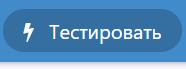 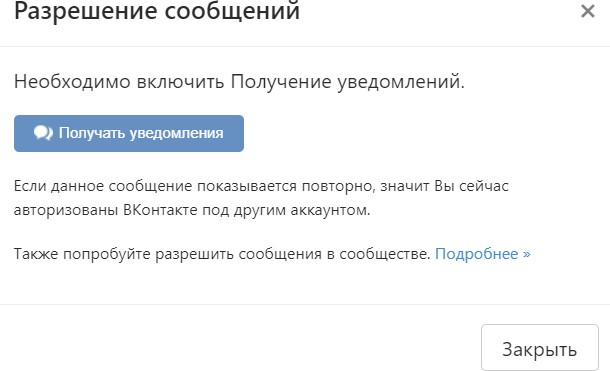 В личные сообщения Вашего профиля Вконтакте придет тестовое сообщение, где можно проверить работу всех сообщений и развилок.Если в тестовом режиме бот работает корректно, нужно его опубликовать, снова перейдя в сервис по созданию бота Senler.Нажмите	для публикации в сети.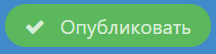 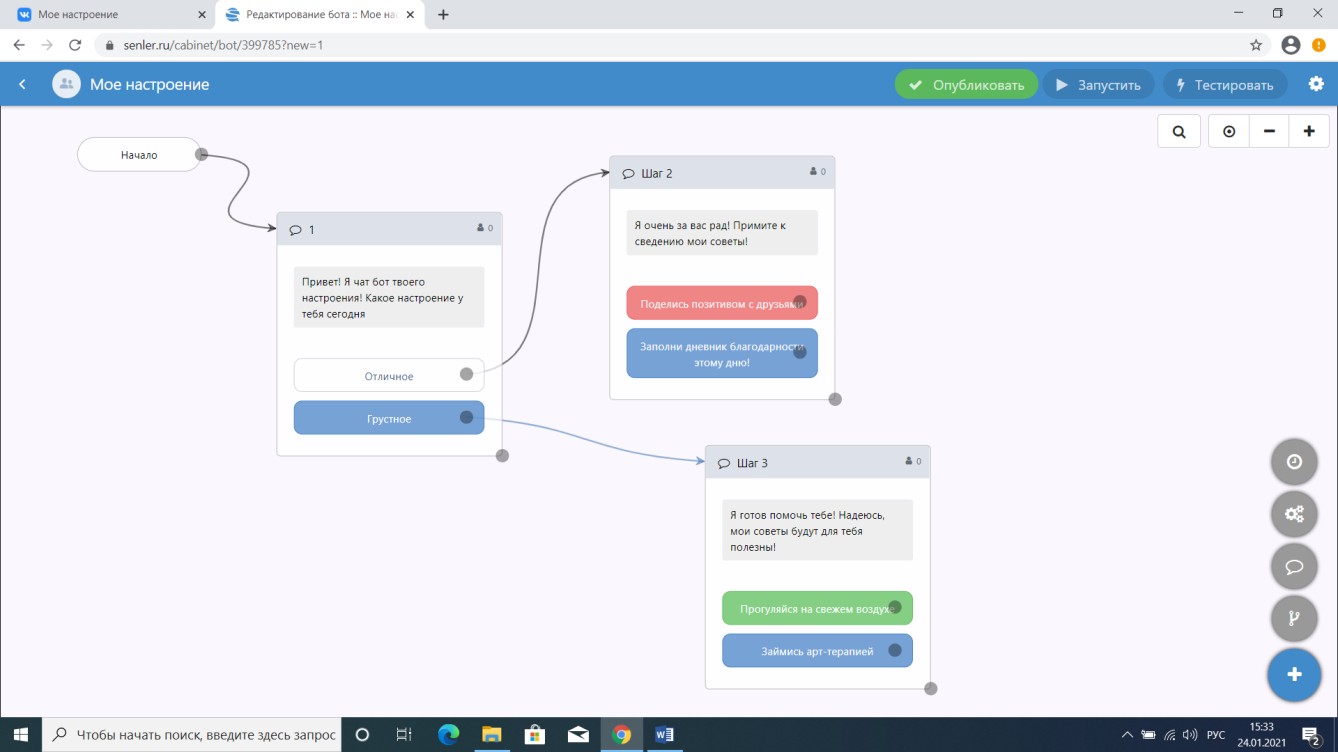 Нажмите  для запуска в работу.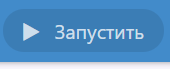 Вернитесь в личный кабинет на сайте senler.ru. Нажмите в левой части экрана найти кнопку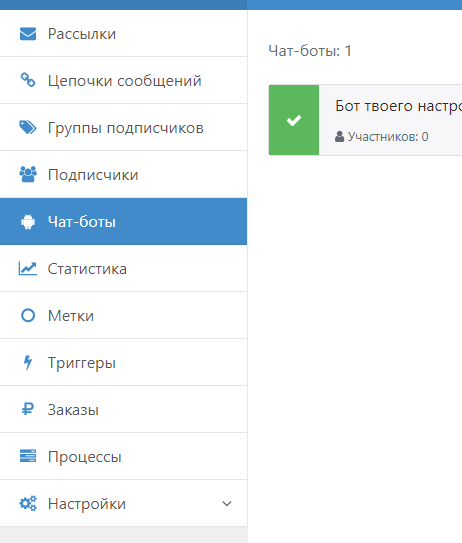 В	верхней	части	экрана	выбрать	вкладку	«Приложение»	и	установить	в Бот по умолчанию Ваше сообщество.название Вашего сообщества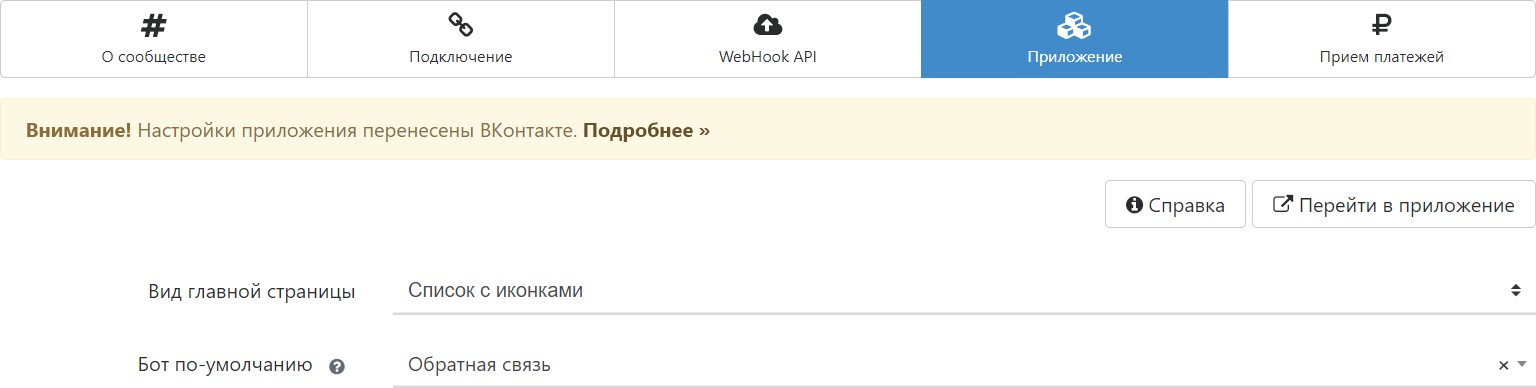 Перейдите в Ваше сообщество на сайте Вконтакте и в правой части экрана нажмите кнопку «Управление»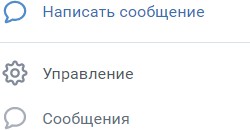 Найдите кнопку «Сообщения»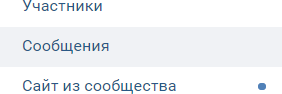 Выберите пункт «Настройки для бота» и добавьте кнопку «Начать». Нажмите«Сохранить».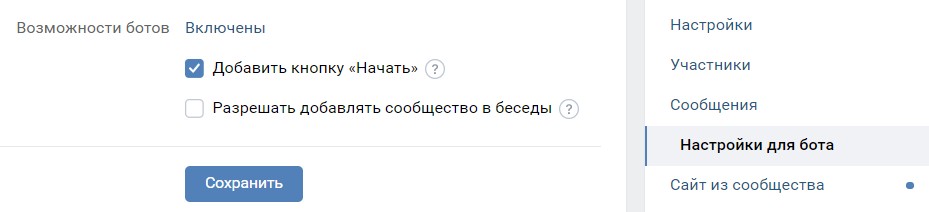 Включение кнопки позволит начинать диалог с ботом. Простейший бот готов!